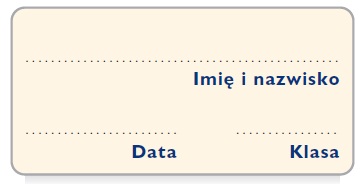 Karta pracyKim jest osoba mówiąca w wierszu? 1. Podkreśl sformułowania pasujące do osoby mówiącej w wierszu Jana Twardowskiego.2. Ułóż kilkuzdaniową notatkę na temat podmiotu lirycznego, wykorzystując sformułowania podkreślone w ćw. 1.………………………………………………………………………………………………………………………………………………………………………………………………………………………………………………………………………………………………………………………………………………………………………………………………………………………………………………………………………………………………………………………………………………………………………………………………………………